　人間・植物関係学会、日本園芸療法学会2023年合同大会案内大会長　：岩崎　寛（千葉大学大学院園芸学研究院／人間・植物関係学会理事、園芸療法学会理事）テーマ：人と緑をつなぐデザイン日時：2023年10月14日（土）～15日（日） 場所：千葉大学　松戸キャンパス（千葉県松戸市松戸648）開催方法：対面開催（教育講演のみオンライン）※開催日や開催方法については、COVID-19 感染拡大状況により変更の可能性があります。スケジュール10／13(金)18:00－20:00　人間・植物関係学会理事会（都内会議室）10／14(土)11:00-12:30　園芸療法学会理事会　　　　　　　　　　　　　　【E棟2階205】　11:30-　　　 受付　　　　　　　　　　　　　　　　　【E棟2階合同講義室前】12:30     　グループ活動発信ブースOPEN（15時までOPEN）　【E棟4階412】            ポスター貼り付け開始　　　　　　　　　　　　　【E棟2階206】　13:00-14:00　 口頭発表 　　　　　　　　　　　　　　　【E棟2階合同講義室】14:00-14:10　　休憩14:10-15:10　 ポスター発表　　　　　　　　　　　　　　　　【E棟2階206】発表コア時間　奇数番号14:10-14:40　偶数番号　14:40-15:1015:10-15:20　　休憩15:20-17:30　シンポジウム　　　　　　　　　　　　　【E棟2階合同講義室】　15:20-15:30　【趣旨説明】人と緑をつなぐデザイン　岩崎　寛　15:35-15:55　【話題提供】国交省における緑と人に関する取り組み荒金恵太（国土交通省　国土交通政策研究所　主任研究官）16:00-16:40　【教育講演１】自然を活用したリハビリテーション笹原信一朗（筑波大学医学医療系　准教授）　　　　　　　　　　　　　　16:40-16:50　休憩16:50-17:30　【教育講演２】人の健康を考慮したランドスケープデザイン三谷　徹（東京大学工学部　教授）　　18:00-20:00　懇親会　【百周年記念ホール】　事前申込・先着50名10／15(日)9:00-       　 受付開始　　　　　　　　　　　　　　　　　　　【E棟2階合同講義室前】　9:30-12:00   　口頭発表　　　　　　　　　　　　　　　　　　　　【E棟2階合同講義室】　12:00-13:00　　昼食・グループ活動発信ブースOPEN（15時半までに撤去）　【E棟4階412】　13:00-14:00  　人間・植物関係学会員：総会　　　　　　　　　　　【E棟２階合同講義室】園芸療法学会会員：庭園ツアー①②　　　　　　　【E棟玄関前集合】　14:00-14:10　　休憩14:10-15:10  　人間・植物関係学会会員：庭園ツアー③　　　　　　【E棟玄関前集合】園芸療法学会会員：総会　　　　　　　　　　　　　【E棟2階合同講義室】　15:10-15:20　　休憩　15:20-17:00　　口頭発表　　　　　　　　　　　　　　　　　　　　【E棟2階合同講義室】　17:00　　　　　閉会挨拶　　　　　　　　　　　　　　　　　　　　【E棟2階合同講義室】１．参加申込方法申込期間：　令和5年7月24日(月)～9月29日(金）　　申込フォーム：以下のPeatixよりお申し込みください。参加費もPeatix上での支払いとなります。　　　　　　　　　https://jsppr-jhta.peatix.com/view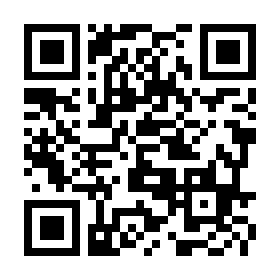 二次元バーコードでスマートフォンからも申し込めます。大会参加費：正会員　　　　　4,000円（事前申込）、5,000円（当日申込）学生会員　　　　1,000円（事前申込・当日申込）非会員（一般）　5,000円（事前申込）、6,000円（当日申込）非会員（学生）　2,000円（事前申込・当日申込）　懇親会費　5,000円（正会員）　2,500円（学生）　事前申込・先着50名（会員優先）　　＊当日参加申込の会員の方は、正会員、学生会員に関わらず、会員番号記載書類、入会金振込確認書等、令和５年度の会員であることがわかるものを受付にご提示ください。ご提示いただけない場合は、非会員扱いとさせていただきます。２．演題登録発表希望者は以下のGoogleフォームから、演題登録を行ってください。https://forms.gle/pb3aP4CywU26Gpoy9申込期間 ： 令和5年7月24日（月）〜8月21日（月）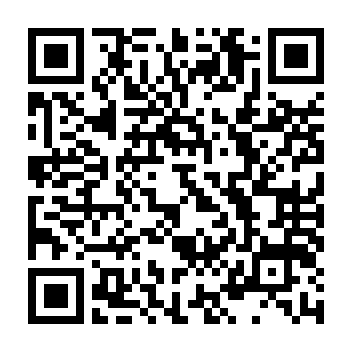 二次元バーコードでスマートフォンからも申し込めます。演題登録者（筆頭発表者）は参加申込学会の会員であること、会費の滞納がなく、演題登録申込期間内に令和 4 年度学会費を納めていることが条件となります。非会員の方で発表希望の方は、演題登録申込期間内に、いずれかの学会にて入会申込手続き（入会申込書送付・年会費振込）をお済ませください。今回の発表形式は口頭とポスターの2種類あります。会場の都合上、必ずしも希望通りにならない可能性があることをご承知置きください。① 口頭発表(1)時間は発表 12 分、質疑応答 3 分の計 15 分を予定しています。ただし、応募数によっては発表時間を変更する 場合があります。(2)口頭発表では液晶プロジェクタのみ使用可能です。(3)発表データの取り扱い等の詳細は、発表申込者にご案内します。② ポスター発表発表コア時間（発表者が待機する時間）を設けての発表を行います。詳細は申込後にお伝えします。(1)ポスターを掲示するボードの大きさは、 縦 1.8m、 横 0.9m を予定しています。A０サイズを１枚、A１サイズを横にして縦に 2 枚掲示することができます。(2)ポスターの取りつけ方法などの詳細は、発表申込者にご案内します。③グループ活動発信ブースボード（１）と長机（１）を提供予定。ブース OPEN 時間帯にグループや団体の実践活動・研究などの紹介を行い、参加者との交流を図るものです。なお、金銭の授受を伴う活動は行えません。３．発表要旨提出口頭発表、ポスター発表、グループ発信ブースのいずれも発表要旨の提出が必要です。発表要旨のフォーマットは、各学会ホームページに掲載しますので、そちらからダウンロードしてお使い下さい。研究発表（口頭発表、ポスター発表）用のフォーマットと、グループ発信用のフォーマットの2つありますので、作成時は間違えないようご注意ください。提出期間：令和5年８月7日（月）〜8月21日（月）提出方法：以下のメールアドレスにファイルを添付して提出してください。(ファイル名は筆頭著者名にしてください)　　　　　要旨提出先：iway@faculty.chiba-u.jp＜注意＞要旨はPDFファイルとワードファイルの両方を提出してください。４．その他①昼食について：大学内の生協は土日休業ですので、利用できません。またキャンパス周辺にはコンビニなどもありませんので、昼食は各自用意してご参加ください。松戸駅周辺にはコンビニなど購入する場所が多数あります。飲み物の自販機は学内にあります。②宿泊について：実行委員会では宿泊の紹介などはしておりませんので、各自で予約等お願いいたします。５．合同大会実行委員会岩崎　寛、三島孔明、阿部建太、小澤直子、澤田みどり、本田ともみ、御手洗洋蔵後援：千葉大学大学院園芸学研究院　協力：NPO法人日本園芸療法研修会、（一社）ガーデンセラピー協会問い合わせ先岩崎　寛（千葉大学園芸学研究院）　e-mail：iway@faculty.chiba-u.jp